Молодёжь за чистый город!Экологическая акция по уборке прибрежной территории25 сентября на набережной Нового города г. Набережные Челны состоялась экологическая акция по уборке прибрежной территории. Акция была инициирована экологическими движениями «Мусора.Больше.Нет» и «Будет чисто в Челнах!», и посвящена трём событиям: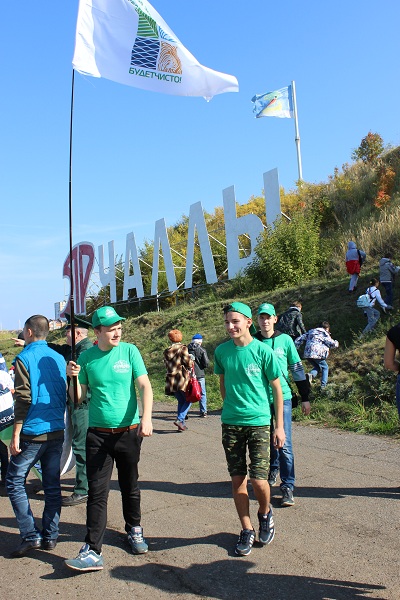 1. Открытие в городе Набережные Челны отделения республиканского молодёжного экологического движения «Будет чисто!».2. Всероссийская акция «Сделаем!», Набережные Челны поддерживают эту акцию с 2012 года.3. Всеросийский субботник Зелёной  России «Страна моей мечты».Всего в акции приняло участие порядка 100 человек. Акцию поддержали коллективы антинаркотической городской программы «SаМоSтоятельные  дети» – объединение «Молния» (СОШ № 21), «Лидеры» (СОШ № 58), СОШ № 8 и СОШ № 46, непременный участник всех экологических акций – «Экоклуб» из гимназии № 77, также присоединились коллективы из гимназии № 57, и даже ребята из детского сада № 5, большая группа студентов из инженерно-экономического колледжа КФУ. Участие в акции приняли активисты общественных организаций – ДиМОО «Инициаторы твоего детства», ДиМТОО «Фиолетовый НЕОН», клуб инвалидов «Надежда», конечно волонтёры «Мусора.Больше.Нет» и «Будет чисто в Челнах!»Акцию посетили представители Прикамского ТУ МЭПР РТ – Владимир Макарович выступил с приветственным словом, также в уборке приняли участие представители Центрального исполкома города. Своё учебное заведение пришли представить учащиеся гимназии 57 и 77, инженерно-экономического колледжа, КФУ.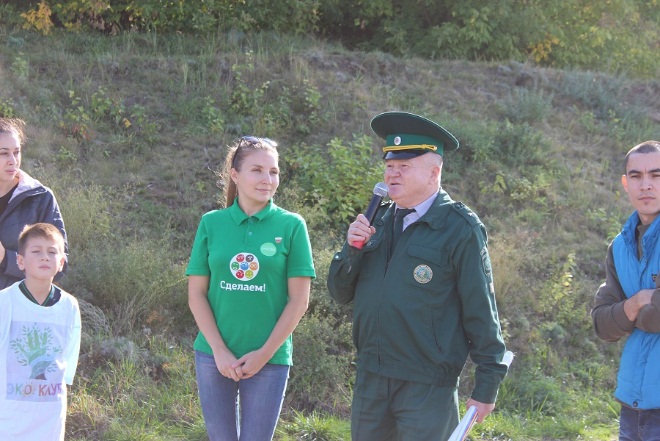 Уборка проходила на бровке склона на Набережной. Всего было собрано 146 мешков мусора – 700 кг, причём треть составляет вторсырьё, будет передано на переработку партнёром акции – ООО «Поволжская экологическая компания». ООО «ПЭК» приняли активное участие в организации акции, предоставили призы на розыгрыш лотереи среди участников акции, забрали весь мусор на утилизацию, а вторсырьё – на переработку.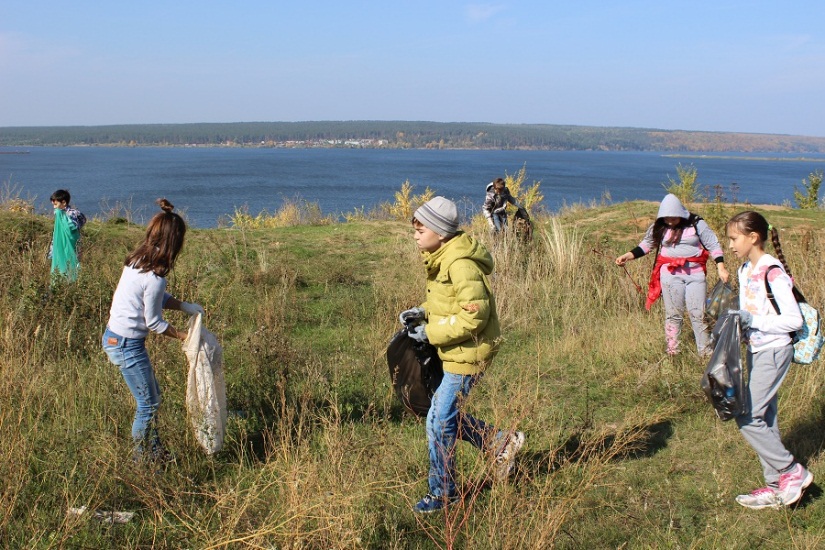 После уборки устроили танцевальный флешмоб – участники акции присоединились к 2 весёлым танцам от активистов «Будет чисто!», и от ребят из «SMS-дети». На акции состоялась церемония передачи флага – координатор республиканского экологического движения «Будет чисто!» Дилара Сатикова торжественно вручила флаг движения Дмитрию Алмазову, координатору «Будет чисто!» в Челнах. 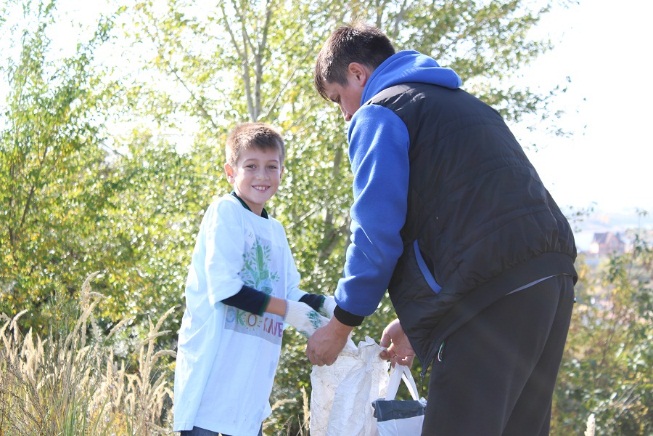 И завершилась акция розыгрышем лотереи. В течение уборки за каждый собранный мешок мусора, участникам акции выдавался лотерейный номер. Призы были предоставлены ООО «ПЭК» и экодвижение «Будет чисто» – блокноты с ручками, магниты с советами по экологичному образу жизни, браслеты «Будет чисто», футболка и экосумка «ПЭК», 2 флешки по 4 ГБ и бадминтон. При розыгрыше, номер следующего призообладателя вытягивал участник, получивший предыдущий приз. Были «счастливчики», которые получили по несколько призов. Благодарим все участников акции за вклад в чистоту города! Сделали хорошее дело, с пользой провели время! Надеемся, что челнинцы, которые приходят любоваться замечательными видами Камы с бровки хома, который мы убирали, поддержат наведённый порядок, и будут радоваться окружающей чистоте ещё больше.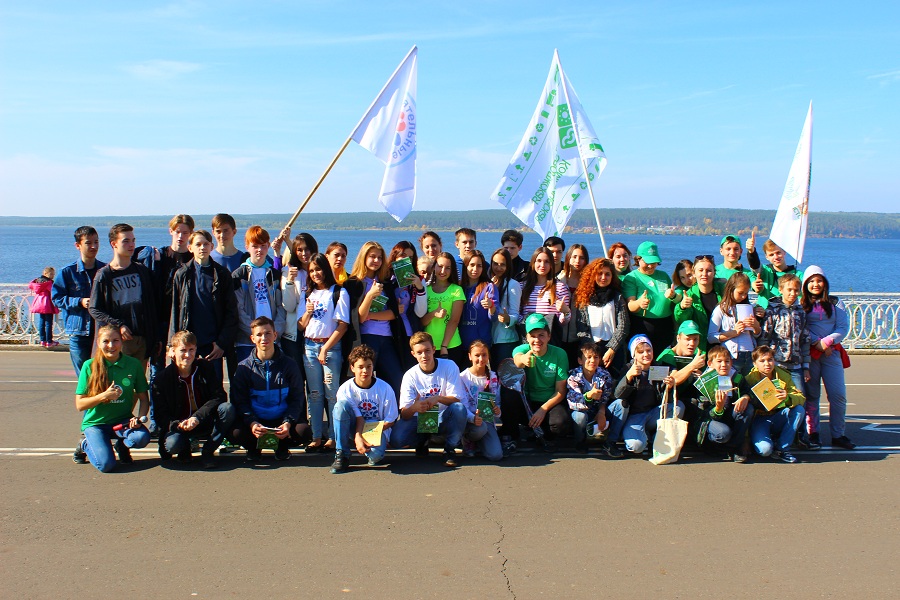 Молодёжь за чистый город!